VINTERVIVIL 2023Vivil har gleden av å invitere deg til årets Vinteraktivitetsdag!TID OG STED			: Søndag 12. februar fra kl. 1000 til ca. kl. 1530  på Bærum Golfklubb, Hellerudveien 51 i Lommedalen.ØVELSER	: Langrenn 500 m, 2,5 km, 5 km og 10 km – for alle aldre. Hundespann og hest og vogn.STARTKONTINGENT	: Kr. 300,- for deltakere. 	Foreldre/Ledsagere betaler kr. 200,- for bespisning etter rennet. PREMIER OG MAT	: Umiddelbart etter rennet vil det bli avviklet en hyggelig sammenkomst i Klubbhuset. Her blir det bl.a. premieutdeling, Middagsservering inkludert drikke, levende musikk og litt dans for den som liker detAktivitetene er lagt til rette for at alle kan delta – både store og små. Hele familien er hjertelig velkommen. Det er ikke nødvendig med klubbtilhørighet. Søsken og foreldre oppfordres til å melde seg på skirennet som deltaker.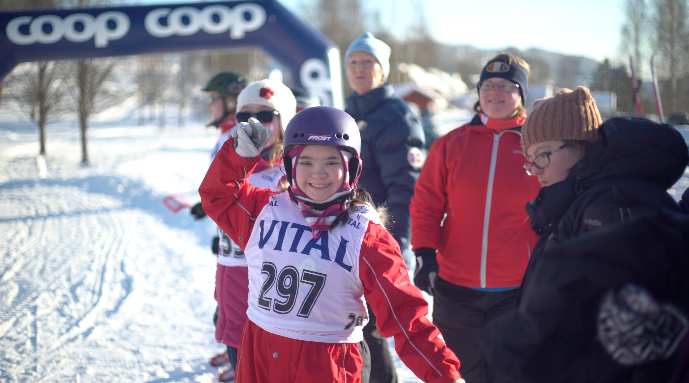 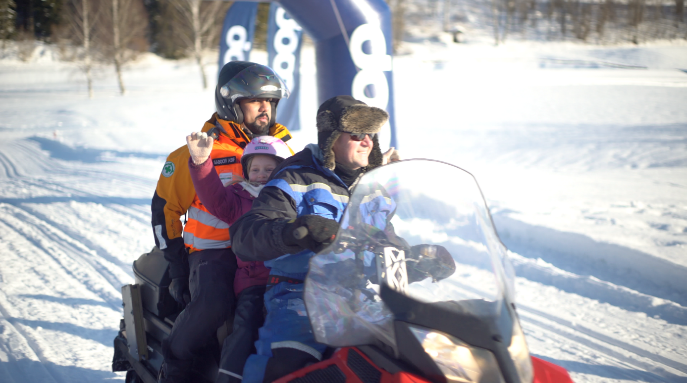 PÅMELDINGSSKJEMAVINTERVIVIL SØNDAG 12. FEBRUAR 2023. NAVN DELTAKER: ______________________________________________________________Kun 1 deltaker med startnummer pr. skjema. Jeg ønsker å delta på VinterVivil søndag 12. Februar. Startkontingenten er kr 300,- for deltagere og kr. 200,- for ledsagere, hvis disse skal spise middag etterpå. Betales inn til konto: 6233.05.09258 eller Vipps 94763Sett kryss for den distansen/aktiviteten du ønsker å delta i:a.	Ca. 10 km langrenn		: ______b.	Ca. 5 km langrenn		: ______c.	Ca. 2,5 km langrenn		: ______d.	Ca. 500 m langrenn		: ______e.	Hundespann			: ______f.	Hest og vogn			: ______g. 	Snøscootersafari		: ______ (ta med egen hjelm)Skal du være med på bespisningen etter rennet? Ja ______ Nei _______                                                                                    Antall personer som skal spise: ______Påmeldingen sendes til:	VIVIL IL				david@vivilil.no Min innbetaling er merket med: ____________________Frist mandag 6. FebruarStedDatoUnderskrift